                                                                11.03.2021             259-01-03-79В соответствии с Федеральным закономот 24 июля 1998 г. № 124-ФЗ "Об основных гарантиях прав ребенка в Российской Федерации", ЗакономПермского края от 31 октября 2011 г. № 844-ПК "О мерах по предупреждению причинения вреда здоровью детей, их физическому, интеллектуальному, психическому, духовному и нравственному развитию", Постановлением Правительства Пермского края от 24 января 2012 г. № 25-п "Об утверждении порядков формирования и деятельности экспертных комиссий органов местного самоуправления муниципальных образований Пермского края для оценки предложений об определении мест, нахождение в которых может причинить вред здоровью детей, их физическому, интеллектуальному, психическому, духовному и нравственному развитию, и общественных мест, в которых в ночное время не допускается нахождение детей без сопровождения родителей (иных законных представителей) или лиц, осуществляющих мероприятия с участием детей" администрация Уинского муниципального округа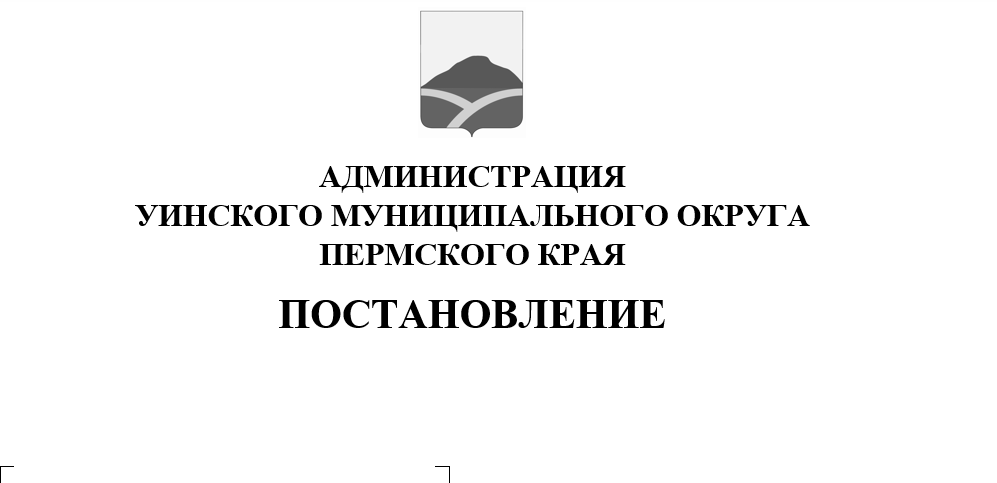 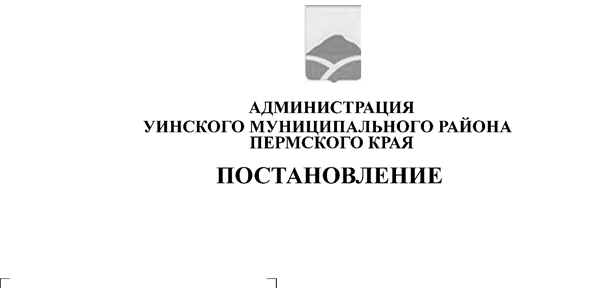 ПОСТАНОВЛЯЕТ:1. Создать экспертную комиссию администрации Уинского муниципального округа для оценки предложений об определении мест, нахождение в которых может причинить вред здоровью детей, их физическому, интеллектуальному, психическому, духовному и нравственному развитию, и общественных мест, в которых в ночное время не допускается нахождение детей без сопровождения родителей (иных законных представителей) или лиц, осуществляющих мероприятия с участием детей.2. Утвердить прилагаемые:2.1. Регламент работы экспертной комиссии администрации Уинского муниципального округа для оценки предложений об определении мест, нахождение в которых может причинить вред здоровью детей, их физическому, интеллектуальному, психическому, духовному и нравственному развитию, и общественных мест, в которых в ночное время не допускается нахождение детей без сопровождения родителей (иных законных представителей) или лиц, осуществляющих мероприятия с участием детей (Приложение 1).2.2. Состав экспертной комиссии администрации Уинского муниципального округа для оценки предложений об определении мест, нахождение в которых может причинить вред здоровью детей, их физическому, интеллектуальному, психическому, духовному и нравственному развитию, и общественных мест, в которых в ночное время не допускается нахождение детей без сопровождения родителей (иных законных представителей) или лиц, осуществляющих мероприятия с участием детей (Приложение 2).2.3. Порядок и способ размещения и требования к информации о местах, нахождение в которых может причинить детям, не достигшим возраста 18 лет, вред здоровью, физическому, интеллектуальному, психическому, духовному и нравственному развитию, и об общественных местах, в которых не допускается нахождение детей, не достигших возраста 16 лет, в ночное время без сопровождения родителей (иных законных представителей) или лиц, осуществляющих мероприятия с участием детей (Приложение 3).        3. Считать утратившим силу постановление администрации Уинского муниципального района от 21.08.2012 № 476 «О создании экспертной комиссии администрации Уинского муниципального района для оценки предложений об определении мест, нахождение в которых может причинить вред здоровью детей, их физическому, интеллектуальному, психическому, духовному и нравственному развитию, и общественных мест, в которых в ночное время не допускается нахождение детей без сопровождения родителей (иных законных представителей) или лиц, осуществляющих мероприятия с участием детей на территории Уинского муниципального района»(в ред. с изм.от 01.11.2016 № 306-01-01-03).4. Настоящее постановление вступает в силу со дня официальногообнародования и подлежит размещению на официальном сайте администрации Уинского муниципального округа в сети «Интернет».5. Контроль над исполнением настоящего постановления возложить на заместителя главы администрации Уинскогомуниципального округа по социальным вопросам Киприянову М.М.Глава муниципального округа –главаадминистрации Уинскогомуниципального округа                                                                        А.Н. Зелёнкин                                                                                                   Приложение 1	к постановлению		 администрации округа		от 11.03.2021                                                                                                  № 259-01-03-79	РЕГЛАМЕНТРАБОТЫ ЭКСПЕРТНОЙ КОМИССИИ ДЛЯ ОЦЕНКИ ПРЕДЛОЖЕНИЙОБ ОПРЕДЕЛЕНИИ МЕСТ, НАХОЖДЕНИЕ В КОТОРЫХ МОЖЕТ ПРИЧИНИТЬДЕТЯМ, НЕ ДОСТИГШИМ ВОЗРАСТА 18 ЛЕТ, ВРЕД ЗДОРОВЬЮ,ФИЗИЧЕСКОМУ, ИНТЕЛЛЕКТУАЛЬНОМУ, ПСИХИЧЕСКОМУ, ДУХОВНОМУИ НРАВСТВЕННОМУ РАЗВИТИЮ, И ОБ ОБЩЕСТВЕННЫХ МЕСТАХ,В КОТОРЫХ НЕ ДОПУСКАЕТСЯ НАХОЖДЕНИЕ ДЕТЕЙ, НЕ ДОСТИГШИХВОЗРАСТА 16 ЛЕТ, В НОЧНОЕ ВРЕМЯ БЕЗ СОПРОВОЖДЕНИЯ РОДИТЕЛЕЙ(ИНЫХ ЗАКОННЫХ ПРЕДСТАВИТЕЛЕЙ) ИЛИ ЛИЦ, ОСУЩЕСТВЛЯЮЩИХМЕРОПРИЯТИЯ С УЧАСТИЕМ ДЕТЕЙI. Общие положения1.1. Экспертная комиссия для оценки предложений об определении мест, нахождение в которых может причинить вред здоровью детей, их физическому, интеллектуальному, психическому, духовному и нравственному развитию, и общественных мест, в которых в ночное время не допускается нахождение детей без сопровождения родителей (иных законных представителей) или лиц, осуществляющих мероприятия с участием детей (далее - экспертная комиссия), осуществляет деятельность на основании федеральных законов от 24 июля 1998 г. № 124-ФЗ "Об основных гарантиях прав ребенка в Российской Федерации", от 24 июня 1999 г. № 120-ФЗ "Об основах системы профилактики безнадзорности и правонарушений несовершеннолетних", Закона Пермского края от 31 октября 2011 г. № 844-ПК "О мерах по предупреждению причинения вреда здоровью детей, их физическому, интеллектуальному, психическому, духовному и нравственному развитию", Постановления Правительства Пермского края от 24 января 2012 г. № 25-п "Об утверждении порядков формирования и деятельности экспертных комиссий органов местного самоуправления муниципальных образований Пермского края для оценки предложений об определении мест, нахождение в которых может причинить вред здоровью детей, их физическому, интеллектуальному, психическому, духовному и нравственному развитию, и общественных мест, в которых в ночное время не допускается нахождение детей без сопровождения родителей (иных законных представителей) или лиц, осуществляющих мероприятия с участием детей", иных федеральных законов и нормативных правовых актов Российской Федерации, законов и нормативных правовых актов Пермского края в сфере защиты прав и законных интересов семьи и детей, настоящего Регламента.1.2. Задачей экспертной комиссии является оценка предложений об определении мест, нахождение в которых может причинить вред здоровью детей, их физическому, интеллектуальному, психическому, духовному и нравственному развитию, общественных мест, в которых в ночное время не допускается нахождение детей без сопровождения родителей (иных законных представителей), а также лиц, осуществляющих мероприятия с участием детей (далее - предложения об определении мест).1.3. Экспертная комиссия создается на неопределенный срок.II. Статус и состав экспертной комиссии2.1. Экспертная комиссия является коллегиальным органом при администрации Уинского муниципального округа.2.2. Экспертная комиссия состоит из председателя, секретаря и членов экспертной комиссии.2.3. Персональный состав экспертной комиссии утверждается постановлением администрации Уинского муниципального округа.2.4. Председатель экспертной комиссии:2.4.1. руководит деятельностью экспертной комиссии и несет персональную ответственность за выполнение возложенных на нее задач и функций;2.4.2. утверждает повестку заседания экспертной комиссии;2.4.3. определяет время и место проведения заседания экспертной комиссии;2.4.4. подписывает протоколы заседаний экспертной комиссии и иные документы, подготовленные по результатам заседания экспертной комиссии.2.5. Секретарь экспертной комиссии:2.5.1. составляет повестку заседания комиссии;2.5.2. организует явку членов комиссии на очередное заседание;2.5.3. ведет протокол заседания экспертной комиссии, готовит документы, выносимые на рассмотрение экспертной комиссии;2.5.4. оформляет решение комиссии по рассматриваемым вопросам.2.6. Члены экспертной комиссии:2.6.1. участвуют в планировании работы экспертной комиссии и подготовке документов, выносимых на рассмотрение экспертной комиссии;2.6.2. лично принимают участие в заседаниях экспертной комиссии;2.6.3. своевременно, не менее чем за 2 рабочих дня до заседания экспертной комиссии, направляют председателю экспертной комиссии уведомление о невозможности принять участие в заседании экспертной комиссии с указанием причин.III. Порядок деятельности экспертной комиссии3.1. Заседания экспертной комиссии проводятся во время и месте, определенные председателем экспертной комиссии, с учетом того, что экспертиза письменных предложений об определении мест, направляемых в администрацию Уинского муниципального округа органами государственной власти, государственными органами, функциональными и территориальными органами, функциональными подразделениями администрации Уинского муниципального округа, организациями, учреждениями, общественными организациями, гражданами (далее - экспертиза), должна быть осуществлена в течение 30 дней со дня поступления таких предложений в экспертную комиссию.3.2. Заседание считается правомочным, если на нем присутствует не менее двух третей ее состава.3.3. Экспертная комиссия в ходе проведения экспертизы:3.3.1. посещает места, предложения по которым направлены в экспертную комиссию. Решение о необходимости посещения места, предложения по которому направлены в экспертную комиссию, и составе членов экспертной комиссии, которые посетят его, принимается в ходе заседания экспертной комиссии. По результатам посещения места, предложения по которому направлены в экспертную комиссию, составляется акт, который выносится на рассмотрение очередного заседания экспертной комиссии;3.3.2. запрашивает у организаций (вне зависимости от форм собственности) информацию, необходимую для проведения экспертизы поступивших предложений об определении мест;3.3.3. привлекает к работе экспертной комиссии консультантов, не являющихся ее членами, если их специальные знания необходимы для подготовки заключения.3.4. В случае если член экспертной комиссии не может присутствовать на заседании экспертной комиссии лично, он может письменно высказать свое мнение по вопросам, вынесенным на обсуждение. Мнение члена экспертной комиссии по обсуждаемому вопросу оглашается председательствующим на заседании экспертной комиссии и приобщается к протоколу.3.5. Решения экспертной комиссии принимаются открытым голосованием простым большинством голосов на основании всестороннего, полного, объективного и непосредственного исследования материалов и информации, имеющихся для проведения экспертизы поступивших предложений об определении мест. При равенстве голосов решающим считается голос председательствующего на заседании экспертной комиссии.3.6. Решение экспертной комиссии оформляется протоколом, в котором должны быть указаны:3.6.1. наименование экспертной комиссии;3.6.2. дата и место заседания экспертной комиссии;3.6.3. фамилия и инициалы председательствующего;3.6.4. персональный состав экспертной комиссии;3.6.5. содержание вопросов, выносимых на обсуждение экспертной комиссии;3.6.6. пояснения, мнения и заключения лиц, участвующих в проведении экспертизы.3.7. Протокол заседания экспертной комиссии подписывается председательствующим на заседании экспертной комиссии. Протокол экспертной комиссии является основанием для оформления заключения по результатам экспертизы.3.8. По результатам проведения экспертизы по каждому предложению об определении мест подготавливается заключение, которое должно содержать одну из следующих рекомендаций:3.8.1. включить предложенные места в перечень мест на территории Уинского муниципального округа, нахождение в которых может причинить детям, не достигшим возраста 18 лет, вред здоровью, физическому, интеллектуальному, психическому, духовному и нравственному развитию;3.8.2. включить предложенные места в перечень общественных мест на территории Уинского муниципального округа, в которых не допускается нахождение детей, не достигших возраста 16 лет, в ночное время без сопровождения родителей (иных законных представителей) или лиц, осуществляющих мероприятия с участием детей;3.8.3. не включать предложенные места в перечень мест на территории Уинского муниципального округа, нахождение в которых может причинить детям, не достигшим возраста 18 лет, вред здоровью, физическому, интеллектуальному, психическому, духовному и нравственному развитию;3.8.4. не включать предложенные места в перечень общественных мест на территории Уинского муниципального округа, в которых не допускается нахождение детей, не достигших возраста 16 лет, в ночное время без сопровождения родителей (иных законных представителей) или лиц, осуществляющих мероприятия с участием детей;3.8.5. исключить предложенные места из перечня мест на территории Уинского муниципального округа, нахождение в которых может причинить детям, не достигшим возраста 18 лет, вред здоровью, физическому, интеллектуальному, психическому, духовному и нравственному развитию;3.8.6. исключить предложенные места из перечня общественных мест на территории Уинского муниципального округа, в которых не допускается нахождение детей, не достигших возраста 16 лет, в ночное время без сопровождения родителей (иных законных представителей) или лиц, осуществляющих мероприятия с участием детей.3.9. Заключение экспертной комиссии направляется главе муниципального округа - главе администрации Уинского муниципального округа. Копия заключения экспертной комиссии направляется физическому или юридическому лицу, от которого поступило предложение об определении мест.На основании поступившего заключения экспертной комиссии глава муниципального округа - глава администрации Уинского муниципального округа поручает комиссии по делам несовершеннолетних и защите их прав подготовку проекта постановления администрации Уинского муниципального округа об определении либо исключении мест, нахождение в которых может причинить вред здоровью детей, их физическому, интеллектуальному, психическому, духовному и нравственному развитию, и общественных мест, в которых в ночное время не допускается нахождение детей без сопровождения родителей (иных законных представителей) или лиц, осуществляющих мероприятия с участием детей.3.10. Обжалование действий (бездействия) экспертной комиссии осуществляется в установленном законодательством порядке.                                                                               Приложение 2	к постановлению		 администрации округа		от 11.03.2021                                                                                                  № 259-01-03-79	СОСТАВЭКСПЕРТНОЙ КОМИССИИ ДЛЯ ОЦЕНКИ ПРЕДЛОЖЕНИЙ ОБ ОПРЕДЕЛЕНИИ МЕСТ,НАХОЖДЕНИЕ В КОТОРЫХ МОЖЕТ ПРИЧИНИТЬ ДЕТЯМ, НЕ ДОСТИГШИМВОЗРАСТА 18 ЛЕТ, ВРЕД ЗДОРОВЬЮ, ФИЗИЧЕСКОМУ,ИНТЕЛЛЕКТУАЛЬНОМУ, ПСИХИЧЕСКОМУ, ДУХОВНОМУ И НРАВСТВЕННОМУРАЗВИТИЮ, И ОБ ОБЩЕСТВЕННЫХ МЕСТАХ, В КОТОРЫХ НЕ ДОПУСКАЕТСЯНАХОЖДЕНИЕ ДЕТЕЙ, НЕ ДОСТИГШИХ ВОЗРАСТА 16 ЛЕТ, В НОЧНОЕВРЕМЯ БЕЗ СОПРОВОЖДЕНИЯ РОДИТЕЛЕЙ (ИНЫХ ЗАКОННЫХПРЕДСТАВИТЕЛЕЙ) ИЛИ ЛИЦ, ОСУЩЕСТВЛЯЮЩИХ МЕРОПРИЯТИЯС УЧАСТИЕМ ДЕТЕЙ                                                                               Приложение 3	к постановлению		 администрации округа		от 11.03.2021                                                                                                     № 259-01-03-79	ПОРЯДОК И СПОСОБРАЗМЕЩЕНИЯ И ТРЕБОВАНИЯ К ИНФОРМАЦИИ О МЕСТАХ, НАХОЖДЕНИЕВ КОТОРЫХ МОЖЕТ ПРИЧИНИТЬ ДЕТЯМ, НЕ ДОСТИГШИМ ВОЗРАСТА18 ЛЕТ, ВРЕД ЗДОРОВЬЮ, ФИЗИЧЕСКОМУ, ИНТЕЛЛЕКТУАЛЬНОМУ,ПСИХИЧЕСКОМУ, ДУХОВНОМУ И НРАВСТВЕННОМУ РАЗВИТИЮ,И ОБ ОБЩЕСТВЕННЫХ МЕСТАХ, В КОТОРЫХ НЕ ДОПУСКАЕТСЯНАХОЖДЕНИЕ ДЕТЕЙ, НЕ ДОСТИГШИХ ВОЗРАСТА 16 ЛЕТ, В НОЧНОЕВРЕМЯ БЕЗ СОПРОВОЖДЕНИЯ РОДИТЕЛЕЙ (ИНЫХ ЗАКОННЫХПРЕДСТАВИТЕЛЕЙ) ИЛИ ЛИЦ, ОСУЩЕСТВЛЯЮЩИХ МЕРОПРИЯТИЯС УЧАСТИЕМ ДЕТЕЙI. Общие положения1.1. Порядок и способ размещения и требования к информации о местах, нахождение в которых может причинить детям, не достигшим возраста 18 лет, вред здоровью, физическому, интеллектуальному, психическому, духовному и нравственному развитию, и об общественных местах, в которых не допускается нахождение детей, не достигших возраста 16 лет, в ночное время без сопровождения родителей (иных законных представителей) или лиц, осуществляющих мероприятия с участием детей (далее - Порядок), разработаны в соответствии с Законом Пермского края от 31 октября 2011 г. № 844-ПК "О мерах по предупреждению причинения вреда здоровью детей, их физическому, интеллектуальному, психическому, духовному и нравственному развитию", Постановлением Правительства Пермского края от 24 января 2012 г. № 25-п "Об утверждении порядков формирования и деятельности экспертных комиссий органов местного самоуправления муниципальных образований Пермского края для оценки предложений об определении мест, нахождение в которых может причинить вред здоровью детей, их физическому, интеллектуальному, психическому, духовному и нравственному развитию, и общественных мест, в которых в ночное время не допускается нахождение детей без сопровождения родителей (иных законных представителей) или лиц, осуществляющих мероприятия с участием детей".1.2. Настоящий Порядок определяет способы размещения и требования к информации о местах, нахождение в которых может причинить детям, не достигшим возраста 18 лет, вред здоровью, физическому, интеллектуальному, психическому, духовному и нравственному развитию, и об общественных местах, в которых не допускается нахождение детей, не достигших возраста 16 лет, в ночное время без сопровождения родителей (иных законных представителей) или лиц, осуществляющих мероприятия с участием детей (далее - наглядная информация).1.3. Настоящий Порядок действует на всей территории Уинского муниципального округа и обязателен для исполнения всеми юридическими лицами или гражданами, осуществляющими предпринимательскую деятельность без образования юридического лица, чьи объекты (помещения, территории) включены в перечни мест, нахождение в которых может причинить вред здоровью детей, их физическому, интеллектуальному, психическому, духовному и нравственному развитию, и общественных мест, в которых в ночное время не допускается нахождение детей без сопровождения родителей (иных законных представителей) или лиц, осуществляющих мероприятия с участием детей (далее - Перечни мест).II. Способы размещения и требования к информации о местах,нахождение в которых может причинить вред детям2.1. Юридические лица или граждане, осуществляющие предпринимательскую деятельность без образования юридического лица, на объектах (на территориях, в помещениях), принадлежащих им на праве собственности, хозяйственного ведения или аренды либо закрепленных за ними на праве оперативного управления, включенных в Перечень мест, размещают в доступном для ознакомления месте наглядную информацию о том, что эти объекты (территории, помещения) включены в Перечень мест, нахождение детей в которых не допускается, а также не допускается нахождение детей в ночное время без сопровождения родителей (иных законных представителей) или лиц, осуществляющих мероприятия с участием детей.Юридические лица или граждане, осуществляющие предпринимательскую деятельность без образования юридического лица, на объектах, отнесенных к местам, нахождение в которых не допускается или ограничивается нахождение детей, обязаны принять меры, направленные на информирование посетителей.2.2. Юридические лица или граждане, осуществляющие предпринимательскую деятельность без образования юридического лица, самостоятельно определяют на объектах (на территориях, в помещениях), включенных в Перечни мест, принадлежащих им на праве собственности, хозяйственного ведения или аренды либо закрепленных за ними на праве оперативного управления, доступное для ознакомления место для размещения наглядной информации.2.3. Наглядная информация должна быть выполнена на русском языке в доступной форме в виде:2.3.1. информационных табличек, вывесок, баннеров, плакатов;2.3.2. предупредительных надписей на стендах перед входом на объекты (территории, помещения), принадлежащие им на праве собственности, хозяйственного ведения или аренды, либо закрепленные за ними на праве оперативного управления.Юридические лица и граждане, осуществляющие предпринимательскую деятельность без образования юридического лица, вправе в дополнение к вышеуказанным способам доводить информацию об ограничениях иными способами, не запрещенными законодательством, в том числе организовать информирование через средства массовой информации.2.4. Наглядная информация должна содержать указание на запрещение нахождения детей либо на ограничение их доступа на объекты (на территории, в помещения), включенные в Перечни мест.КиприяноваМарина Михайловна- заместитель главы администрации Уинского муниципального округа по социальным вопросам, председатель комиссии;ЦымбалКонстантин Викторович- начальник Отделения МВД России по Уинскому муниципальному округу, заместитель председателя комиссии (по согласованию);Теплых Ольга Александровна- главный специалист отдела по обеспечению деятельности комиссии по делам несовершеннолетних и защите их прав администрации Уинского муниципального округа, секретарь комиссии;Члены комиссии:Зацепурина Людмила Леонидовна- начальник отдела по Уинскому муниципальному району межрайонного территориального управления № 4 Министерства социального развития Пермского края (по согласованию);Копытова Наталья Николаевна- начальник управления образования администрации Уинского муниципального округа (по согласованию);КочетоваНадежда Ивановна- начальник управления культуры, спорта и молодежной политики администрации Уинского муниципального округа (по согласованию);Мухин Анатолий Николаевич- член ОО «Народная дружина «Луч» Уинского и Судинского сельских поселений Пермского края (по согласованию);ПыхтееваАлена Павловна- начальник юридического отдела администрации Уинского муниципального округа (по согласованию);РомановАлександр Дмитриевич- главный врач ГБУЗ ПК «Уинская ЦРБ» (по согласованию);ХарлинСергей Сергеевич- главный редактор АНО «Газета «Родник» (по согласованию).